LiteratureUnit 4: ChangeLearning Targets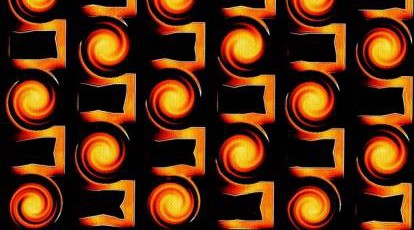 Review and application of previously taught skillsInformational TextReview and application of previously taught skillsWritingI can. . . . . .	define narrative and describe the basic parts of plot. (W.8.3)	engage the reader by introducing the narrator, characters, setting, and the event that starts the story in motion. (W.8.3)	use narrative techniques to develop a storyline where one event logically leads to another. (W.8.3)	use descriptive words and phrases that appeal to the senses, capture the action, and help my reader understand the experiences and events. (W.8.3)	signal changes in time and place by using transition words, phrases, and clauses to show relationships among experiences and events. (W.8.3)	write a logical conclusion that reflects on the experiences/events and provides a sense of closure. (W.8.3)	recognize that different writing tasks require varied time frames to complete. (W.8.10)	determine a writing format/style to fit my task, purpose, and/or audience. (W.8.10)	write for a variety of reasons. (W.8.10)	strengthen writing craft through use of the 6-Trait model.  (  )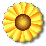 Speaking/ListeningReview and application of previously taught skillsLanguageI can. . . .	define and identify gerund, participle, and infinitive. (L.8.1)	explain the function of gerunds, participles, and infinitives. (L.8.1)	explain the difference between verbs and create sentences containing the indicative, imperative, interrogative, conditional, and subjective mood. (L.8.1)